	PREFEITURA MUNICIPAL DE RIBEIRÃO CORRENTE/SP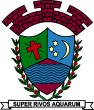 DEPARTAMENTO DE EDUCAÇÃOE. M. “Farid Salomão” (PRÉ-ESCOLA)Rua Rita Cândida da Silveira nº 1200 – Bairro Monte Alegre – Ribeirão Corrente/SP - CEP: 14.445-000Fone: (16) 3749-1013 / e-mail: preescola@ribeiraocorrente.sp.gov.brATIVIDADES REMOTAS – ARTE – AGOSTO/2021PRÉ-ESCOLA “Farid Salomão”Professor: JULIANO BATISTA		Turma(s): Etapas 1-A, 1-B, 2-A e 2-BFOLCLORE BRASILEIRO: BRINCADEIRAS TRADICIONAIS1ª SEMANA: 02 a 06/08/2021ATIVIDADE 1) CONHECENDO A VIDA E OBRA DE IVAN CRUZ          Em um tempo onde os aparelhos celulares, tablets e computadores se tornaram tão importantes nas atividades diárias, também trouxeram um “aprisionamento” de nossas crianças, que hipnotizadas pelos aplicativos e jogos eletrônicos, tem perdido a característica mais importante da infância: as brincadeiras lúdicas. 	Neste mês de Agosto, onde celebramos o folclore brasileiro, iremos resgatar as brincadeiras e brinquedos tradicionais, por meio das obras do artista plástico IVAN CRUZ. 	VAMOS CONHECER UM POUCO MAIS?	VISITE O SITE DO ARTISTA E FAÇA A APRECIAÇÃO DAS PINTURAS DO PINTOR E ESCULTOR IVAN CRUZ. LINK:  https://www.ivancruz.com.br/	ENTRANDO NO SITE PROCURE A ABA: GALERIA.	NELA É POSSÍVEL VISUALIZAR AS OBRAS DO ARTISTA.	Em seguida, depois de apreciar as pinturas, acesse o link para assistir a um vídeo, onde poderá ver uma entrevista de Ivan CruzLINK: https://youtu.be/tz1vUetSeSg2ª SEMANA: 09 a 13/08/2021ATIVIDADE 2) DESENHO DE OBSERVAÇÃO – RELEITURA DE IVAN CRUZ     As brincadeiras tradicionais são as principais inspirações das pinturas e esculturas de Ivan Cruz.      Inspirados em alguma das obras do artista, faremos um desenho de observação. Escolha a imagem no site oficial do pintor. LINK: https://www.ivancruz.com.br/ (Escolha a imagem na ABA: GALERIA) 3ª SEMANA: 16 a 20/08/2021ATIVIDADE 3) CONFECÇÃO DE UM BRINQUEDO 	 Muitos brinquedos folclóricos ou tradicionais eram feitos com objetos simples, encontrados com facilidade nos quintais das casas.	Iremos construir um brinquedo!!!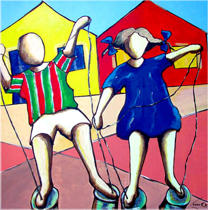 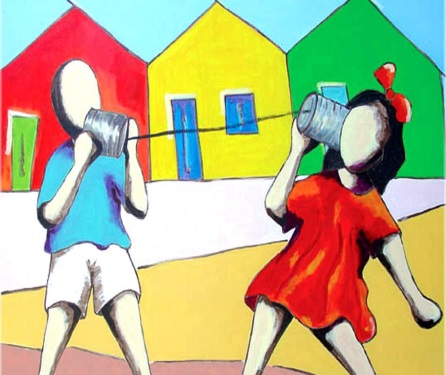 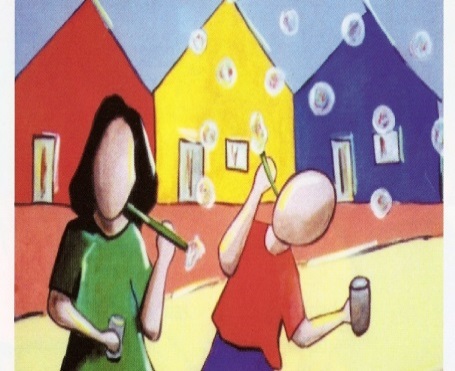 	3 OPÇÕES: PÉ DE LATA; TELEFONE DE LATA; BOLAS DE SABÃOLINK: https://youtu.be/EVnkwviEqxcLINK:https://youtu.be/60itVWQDppsLINK: https://youtu.be/w5siNQmWbmo     4ª SEMANA: 23 a 27/08/2021     ATIVIDADE 4) BRINCANDO COM BRINCADEIRAS FOLCLÓRICASDepois de criar um brinquedo folclórico, iremos agora fazer brincadeiras que não precisam necessariamente de objetos. Façam as brincadeiras e tirem fotos ou gravem um vídeo. 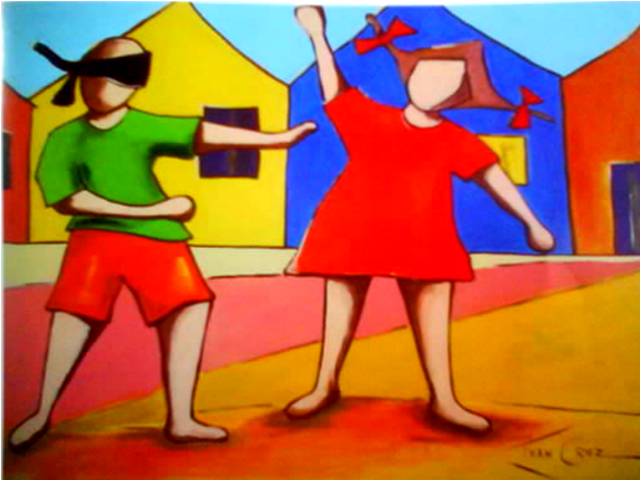 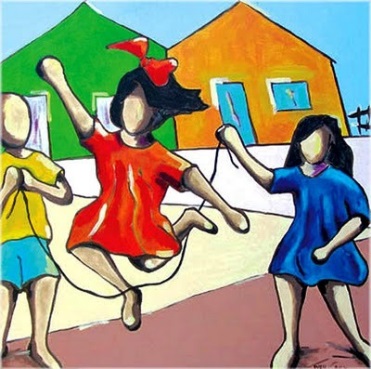 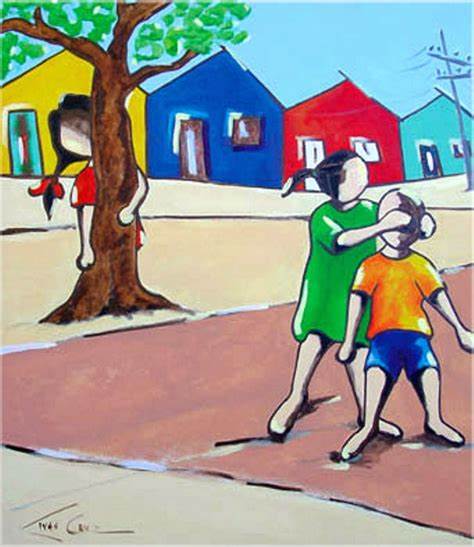 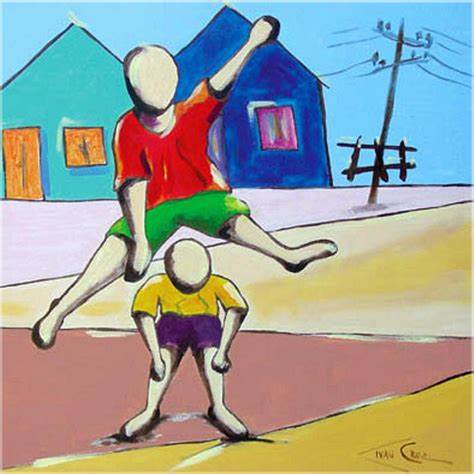 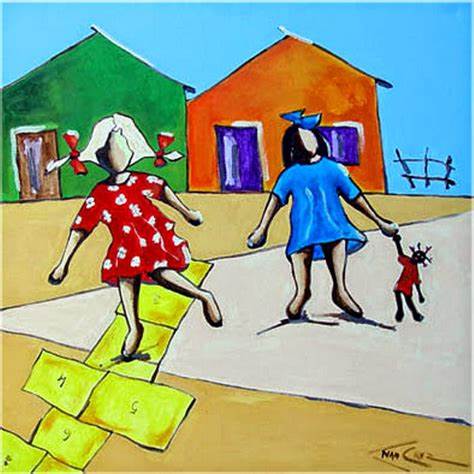 ENVIEM VÍDEOS DA REALIZAÇÃO DAS ATIVIDADES NO MEU PRIVADO